Temat zajęć:Cztery pory roku – przewidywanie nazw – wróżenie.Przewidywany czas – 1 godzina lekcyjna Cele ogólnePrzypomnienie i utrwalenie poznanych wcześniej poleceń i konstrukcji języka SCRATCH,Przypomnienie narzędzi w środowisku SCRATCHImplementacja gry według opracowanego pod kierunkiem trenera scenariusza.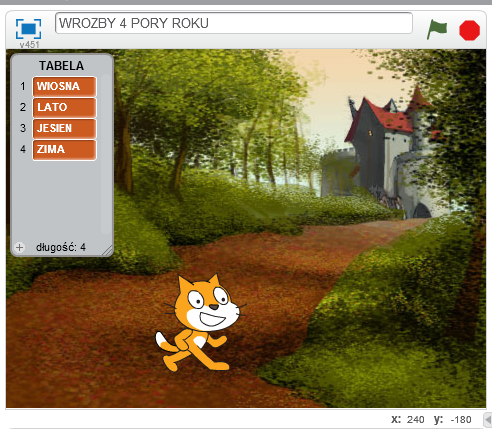 WPROWADZENIE: W efekcie po wybraniu na klawiaturze jednej z liter W, L, J, Z duszek ma wyświetlić nazwę pory roku o nazwie, która zaczyna się od wybranej przez gracza litery.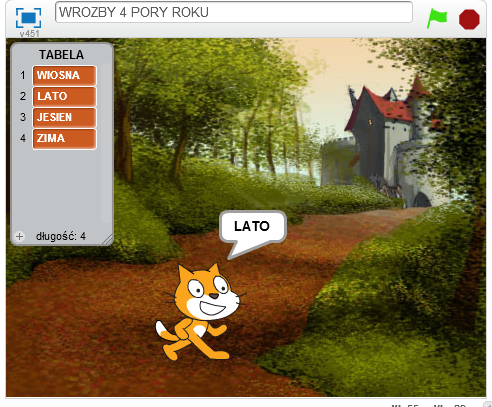 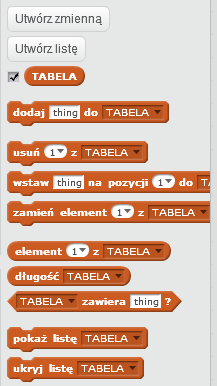 Np. po wybraniu litery L duszek wyświetli chmurkę z napisem LATO.Ćwiczenie (wykonanie zadania)wyboerz dowolne tło sceny z biblioteki przedstawiające jedną z pór roku. Kolejnym etapem jest utworzenie zmiennej TABELA. SKRYPTY/DANE/UTWÓRZ ZMIENNĄ/ wprowadź nazwę TABELAPo lewej stronie w tabeli wprowadź z klawiatury kolejno nazwy pór roku: WIOSNA, LATO, JESIEŃ, ZIMANastępnie ułóż skrypt dla każdej pory roku uwzględniając przy tym odpowiednią literę, wykorzystując przy tym funkcję „jeżeli” i „powiedz”WIOSNA 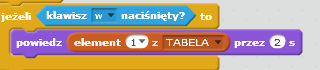 LATO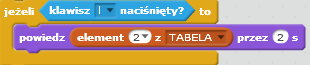 JESIEŃ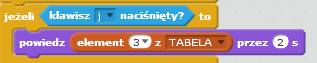 ZIMA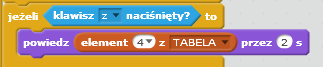 Następnie złóż pełny skrypt wykorzystując funkcję „zawsze”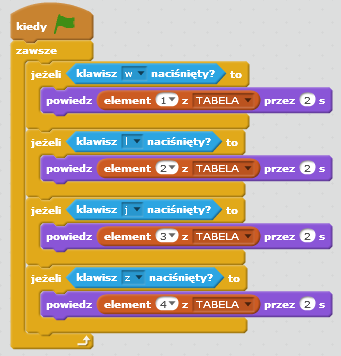 Dla sprawdzenia należy zaimplementować grę i sprawdzić czy działa poprawnie.Efekty ROZWIĄZANIA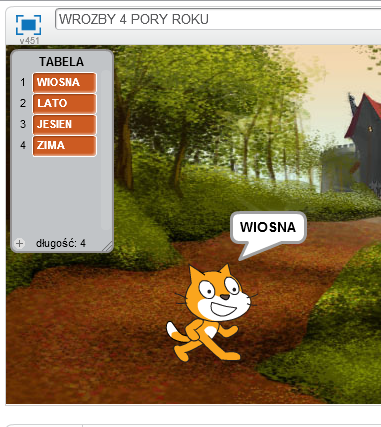 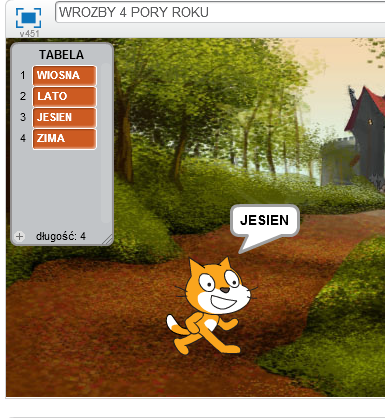 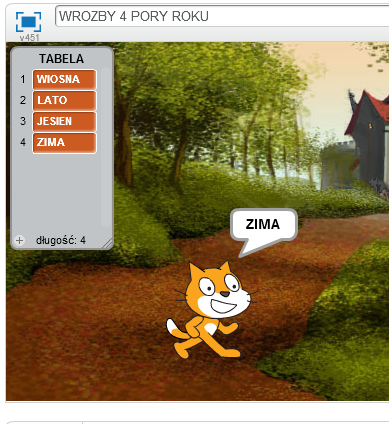 